Publicado en España el 17/02/2021 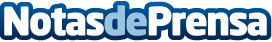 La entrada en España de compañías de América Latina es sencilla gracias a Latam NetworksCon más de 15 años de experiencia, es la consultora de franquicias con mayor experiencia en España y LatamDatos de contacto:Pura de RojasALLEGRA COMUNICACION91 434 82 29Nota de prensa publicada en: https://www.notasdeprensa.es/la-entrada-en-espana-de-companias-de-america_1 Categorias: Internacional Nacional Emprendedores Recursos humanos http://www.notasdeprensa.es